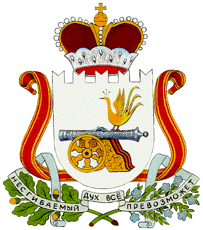 АДМИНИСТРАЦИЯПЕЧЕНКОВСКОГО СЕЛЬСКОГО ПОСЕЛЕНИЯ    ПОСТАНОВЛЕНИЕ      проектот  ________2023        №___О внесении изменений в муниципальную программу «Развитие улично-дорожной сети и объектов благоустройства на территории муниципального образования   Печенковское сельское   поселение» на 2022-2026 годы     В связи с корректировкой объемов финансирования программных мероприятий муниципальной программы «Развитие улично-дорожной сети и объектов благоустройства на территории муниципального образования Печенковское сельское поселение» на 2022-2026 годы, Администрация Печенковского сельского поселения ПОСТАНОВЛЯЕТ:       1. Внести   в муниципальную программу «Развитие улично-дорожной сети и объектов благоустройства на территории муниципального образования Печенковское сельское поселение» на 2022-2026 годы, утвержденную постановлением Администрации Печенковского сельского поселения от 26.08.2022 №47,  следующие  изменения: 1) в паспорте муниципальной программы:  1.1) в строку «Наименование комплексов процессных мероприятий муниципальной программы» добавить пункт 3 следующего содержания:«3. Проектирование, строительство, реконструкция, капитальный ремонт и ремонт автомобильных дорог общего пользования местного значения»;          1.2) строку «Объемы бюджетных ассигнований программы» изложить в следующей редакции:«                                                                                                                                               »2) в часть 3 добавить пункт 3 следующего содержания: «3. Проектирование, строительство, реконструкция, капитальный ремонт и ремонт автомобильных дорог общего пользования местного значения- расходы на проектирование, строительство, реконструкция, капитальный ремонт и ремонт автомобильных дорог общего пользования местного значения.»3) часть 4  изложить в следующей редакции:«4. Обоснование ресурсного обеспечения муниципальной программыПри планировании ресурсного обеспечения муниципальной программы учитывались реальная ситуация в финансово-бюджетной сфере поселения, высокая  социально- экономическая значимость  вопроса улучшения уровня и качества жизни населения. Общий объем бюджетных ассигнований на реализацию муниципальной программы составляет   21276,3 тыс. рублей, в том числе: -средства бюджета муниципального образования Печенковское  сельское поселение   в сумме  7121,5 тыс. рублей;2022 год –  2348,5 тыс. рублей;2023 год –  1119,7тыс. рублей;2024 год –  1176,5 тыс. рублей;2025 год -  1238,4 тыс. рублей;2026 год -  1238,4 тыс. рублей;-средства бюджета Смоленской области   в сумме  14000,0 тыс. рублей:2022 год –  0,0 тыс. рублей;2023 год –  6000,0 тыс. рублей;2024 год –  8000,0 тыс. рублей;2025 год -  0,0 тыс. рублей;2026 год -  0,0 тыс. рублей;-средства бюджета муниципального образования «Велижский район»   в сумме  154,8 тыс. рублей:2022 год –  154,8 тыс. рублей;2023 год –  0,0 тыс. рублей;2024 год –  0,0 тыс. рублей;2025 год -  0,0 тыс. рублей;2026 год -  0,0 тыс. рублей.Итого по годам:2022 год –  2503,3 тыс. рублей;2023 год –  7119,7 тыс. рублей;2024 год –  9176,5 тыс. рублей;2025 год -  1238,4 тыс. рублей;2026 год -  1238,4тыс. рублей.Объемы финансирования комплекса процессных мероприятий указаны в приложении № 2 к муниципальной программе и могут быть скорректированы в течение периода ее действия с учетом особенностей реализации федеральных, региональных  программ и механизмов, на которых она базируется, а также с учетом ежегодного утверждения бюджетов Российской Федерации, Смоленской области, муниципального района на очередной финансовый год и плановый период.»4) приложение 2 изложить в следующей редакции:«Приложение 2к муниципальной программе «Развитие улично-дорожной сети и объектов благоустройства на территории муниципального образования Печенковское сельское поселение» на 2022-2026 годыФинансовое обеспечение комплексов процессных мероприятий   муниципальной программы «Развитие улично-дорожной сети и объектов благоустройства на территории муниципального образования Печенковское сельское поселение» на 2022-2026 годы                                                                                                                                                                                                                                                »2. Настоящее  постановление  вступает  в  силу  со  дня  его  подписания Главой муниципального образования Печенковское сельское поселение, подлежит обнародованию в местах, предназначенных для обнародования нормативных правовых актов и размещению на официальном сайте муниципального образования Печенковское сельское поселение в  информационно-телекоммуникационной сети «Интернет».Глава муниципального образованияПеченковское сельское поселение                                                                Р.Н. СвистоОбъемы бюджетных ассигнованийпрограммыОбъем бюджетных ассигнований на реализацию муниципальной программы составляет   21276,3 тыс. рублей, в том числе;  -средства бюджета муниципального образования Печенковское  сельское поселение   в сумме  7121,5 тыс. рублей:2022 год –  2348,5 тыс. рублей;2023 год –  1119,7тыс. рублей;2024 год –  1176,5 тыс. рублей;2025 год -  1238,4 тыс. рублей;2026 год -  1238,4 тыс. рублей-средства бюджета Смоленской области   в сумме  14000,0 тыс. рублей:2022 год –  0,0 тыс. рублей;2023 год –  6000,0 тыс. рублей;2024 год –  8000,0 тыс. рублей;2025 год -  0,0 тыс. рублей;2026 год -  0,0 тыс. рублей-средства бюджета муниципального образования «Велижский район»   в сумме  154,8 тыс. рублей:2022 год –  154,8 тыс. рублей;2023 год –  0,0 тыс. рублей;2024 год –  0,0 тыс. рублей;2025 год -  0,0 тыс. рублей;2026 год -  0,0 тыс. рублейИтого по годам:2022 год –  2503,3 тыс. рублей;2023 год –  7119,7 тыс. рублей;2024 год –  9176,5 тыс. рублей;2025 год -  1238,4 тыс. рублей;2026 год -  1238,4тыс. рублейОбъем средств выделяемых на реализацию муниципальной Программы ежегодно уточняется при формировании проекта бюджета на соответствующий финансовый год и других поступлений.№ п/пНаименование цели, задачи, мероприятияНаименование цели, задачи, мероприятияИсточники финансированияИсполнительСроки реализацииСроки реализацииСроки реализацииОбъем финансирования     ( тыс.рублей)Объем финансирования     ( тыс.рублей)Объем финансирования     ( тыс.рублей)Объем финансирования     ( тыс.рублей)Объем финансирования     ( тыс.рублей)Объем финансирования     ( тыс.рублей)Объем финансирования     ( тыс.рублей)№ п/пНаименование цели, задачи, мероприятияНаименование цели, задачи, мероприятияИсточники финансированияИсполнительСроки реализацииСроки реализацииСроки реализацииВсего2022 год2023 год2024 год2025год2025год2026годКомплекс процессных мероприятий «Содержание автомобильных дорог местного значения и улично-дорожной сети на территории муниципального образования Печенковское сельское поселение»Комплекс процессных мероприятий «Содержание автомобильных дорог местного значения и улично-дорожной сети на территории муниципального образования Печенковское сельское поселение»Комплекс процессных мероприятий «Содержание автомобильных дорог местного значения и улично-дорожной сети на территории муниципального образования Печенковское сельское поселение»Комплекс процессных мероприятий «Содержание автомобильных дорог местного значения и улично-дорожной сети на территории муниципального образования Печенковское сельское поселение»Комплекс процессных мероприятий «Содержание автомобильных дорог местного значения и улично-дорожной сети на территории муниципального образования Печенковское сельское поселение»Комплекс процессных мероприятий «Содержание автомобильных дорог местного значения и улично-дорожной сети на территории муниципального образования Печенковское сельское поселение»Комплекс процессных мероприятий «Содержание автомобильных дорог местного значения и улично-дорожной сети на территории муниципального образования Печенковское сельское поселение»Комплекс процессных мероприятий «Содержание автомобильных дорог местного значения и улично-дорожной сети на территории муниципального образования Печенковское сельское поселение»Комплекс процессных мероприятий «Содержание автомобильных дорог местного значения и улично-дорожной сети на территории муниципального образования Печенковское сельское поселение»Комплекс процессных мероприятий «Содержание автомобильных дорог местного значения и улично-дорожной сети на территории муниципального образования Печенковское сельское поселение»Комплекс процессных мероприятий «Содержание автомобильных дорог местного значения и улично-дорожной сети на территории муниципального образования Печенковское сельское поселение»Комплекс процессных мероприятий «Содержание автомобильных дорог местного значения и улично-дорожной сети на территории муниципального образования Печенковское сельское поселение»Комплекс процессных мероприятий «Содержание автомобильных дорог местного значения и улично-дорожной сети на территории муниципального образования Печенковское сельское поселение»Комплекс процессных мероприятий «Содержание автомобильных дорог местного значения и улично-дорожной сети на территории муниципального образования Печенковское сельское поселение»Комплекс процессных мероприятий «Содержание автомобильных дорог местного значения и улично-дорожной сети на территории муниципального образования Печенковское сельское поселение»1.Содержание автомобильных дорог местного значения и улично-дорожной сети на территории муниципального образования Печенковское сельское поселениеместный бюджетместный бюджетАдминистрация Печенковского сельского поселенияАдминистрация Печенковского сельского поселения2022-2026гг2022-2026гг5961,32148,5877,6932,41001,41001,41001,42.Расходы на оплату электроэнергии на освещение УДСместный бюджетместный бюджетАдминистрация Печенковского сельского  поселенияАдминистрация Печенковского сельского  поселения2022-2026гг2022-2026гг1146,2200,0236,1236,1237,0237,0237,0Комплекс процессных мероприятий  «Проектирование, строительство, реконструкция, капитальный ремонт и ремонт автомобильных дорог общего пользования местного значения»Комплекс процессных мероприятий  «Проектирование, строительство, реконструкция, капитальный ремонт и ремонт автомобильных дорог общего пользования местного значения»Комплекс процессных мероприятий  «Проектирование, строительство, реконструкция, капитальный ремонт и ремонт автомобильных дорог общего пользования местного значения»Комплекс процессных мероприятий  «Проектирование, строительство, реконструкция, капитальный ремонт и ремонт автомобильных дорог общего пользования местного значения»Комплекс процессных мероприятий  «Проектирование, строительство, реконструкция, капитальный ремонт и ремонт автомобильных дорог общего пользования местного значения»Комплекс процессных мероприятий  «Проектирование, строительство, реконструкция, капитальный ремонт и ремонт автомобильных дорог общего пользования местного значения»Комплекс процессных мероприятий  «Проектирование, строительство, реконструкция, капитальный ремонт и ремонт автомобильных дорог общего пользования местного значения»Комплекс процессных мероприятий  «Проектирование, строительство, реконструкция, капитальный ремонт и ремонт автомобильных дорог общего пользования местного значения»Комплекс процессных мероприятий  «Проектирование, строительство, реконструкция, капитальный ремонт и ремонт автомобильных дорог общего пользования местного значения»Комплекс процессных мероприятий  «Проектирование, строительство, реконструкция, капитальный ремонт и ремонт автомобильных дорог общего пользования местного значения»Комплекс процессных мероприятий  «Проектирование, строительство, реконструкция, капитальный ремонт и ремонт автомобильных дорог общего пользования местного значения»Комплекс процессных мероприятий  «Проектирование, строительство, реконструкция, капитальный ремонт и ремонт автомобильных дорог общего пользования местного значения»Комплекс процессных мероприятий  «Проектирование, строительство, реконструкция, капитальный ремонт и ремонт автомобильных дорог общего пользования местного значения»Комплекс процессных мероприятий  «Проектирование, строительство, реконструкция, капитальный ремонт и ремонт автомобильных дорог общего пользования местного значения»Комплекс процессных мероприятий  «Проектирование, строительство, реконструкция, капитальный ремонт и ремонт автомобильных дорог общего пользования местного значения»3. Расходы на проектирование, строительство, реконструкция, капитальный ремонт и ремонт автомобильных дорог общего пользования местного значенияместный бюджетобластной бюджетместный бюджетобластной бюджетАдминистрация Печенковского сельского  поселенияАдминистрация Печенковского сельского  поселения2022-2026гг2022-2026гг14,014000,00,00,06,06000,08,08000,00,00,00,00,00,00,0Комплекс процессных мероприятий  «Дорожная деятельность в отношении автомобильных дорог местного значения вне границ населенных пунктов на территории муниципального образования Печенковское сельское поселение»Комплекс процессных мероприятий  «Дорожная деятельность в отношении автомобильных дорог местного значения вне границ населенных пунктов на территории муниципального образования Печенковское сельское поселение»Комплекс процессных мероприятий  «Дорожная деятельность в отношении автомобильных дорог местного значения вне границ населенных пунктов на территории муниципального образования Печенковское сельское поселение»Комплекс процессных мероприятий  «Дорожная деятельность в отношении автомобильных дорог местного значения вне границ населенных пунктов на территории муниципального образования Печенковское сельское поселение»Комплекс процессных мероприятий  «Дорожная деятельность в отношении автомобильных дорог местного значения вне границ населенных пунктов на территории муниципального образования Печенковское сельское поселение»Комплекс процессных мероприятий  «Дорожная деятельность в отношении автомобильных дорог местного значения вне границ населенных пунктов на территории муниципального образования Печенковское сельское поселение»Комплекс процессных мероприятий  «Дорожная деятельность в отношении автомобильных дорог местного значения вне границ населенных пунктов на территории муниципального образования Печенковское сельское поселение»Комплекс процессных мероприятий  «Дорожная деятельность в отношении автомобильных дорог местного значения вне границ населенных пунктов на территории муниципального образования Печенковское сельское поселение»Комплекс процессных мероприятий  «Дорожная деятельность в отношении автомобильных дорог местного значения вне границ населенных пунктов на территории муниципального образования Печенковское сельское поселение»Комплекс процессных мероприятий  «Дорожная деятельность в отношении автомобильных дорог местного значения вне границ населенных пунктов на территории муниципального образования Печенковское сельское поселение»Комплекс процессных мероприятий  «Дорожная деятельность в отношении автомобильных дорог местного значения вне границ населенных пунктов на территории муниципального образования Печенковское сельское поселение»Комплекс процессных мероприятий  «Дорожная деятельность в отношении автомобильных дорог местного значения вне границ населенных пунктов на территории муниципального образования Печенковское сельское поселение»Комплекс процессных мероприятий  «Дорожная деятельность в отношении автомобильных дорог местного значения вне границ населенных пунктов на территории муниципального образования Печенковское сельское поселение»Комплекс процессных мероприятий  «Дорожная деятельность в отношении автомобильных дорог местного значения вне границ населенных пунктов на территории муниципального образования Печенковское сельское поселение»Комплекс процессных мероприятий  «Дорожная деятельность в отношении автомобильных дорог местного значения вне границ населенных пунктов на территории муниципального образования Печенковское сельское поселение»4.Содержание  за счет межбюджетных трансфертов из бюджета муниципального района в бюджеты сельских поселений на осуществление дорожной деятельности в отношении дорог местного значения вне границ населенных пунктов на территории сельских поселений в соответствии с заключенными соглашениямиместный бюджетместный бюджетАдминистрация Печенковского сельского  поселенияАдминистрация Печенковского сельского  поселения2022-2026гг2022-2026гг154,8154,80,00,00,00,00,0Итого:21276,32503,37119,79176,51238,41238,41238,4из нихместныйбюджет7276,32503,31119,71176,51238,41238,41238,4областной бюджет14000,00,06000,08000,00,00,00,0